PLAN INSTITUCIONAL DE ACTIVIDAD ACADÉMICA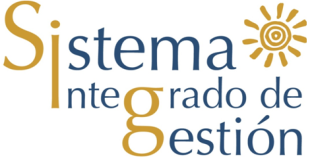 UNIVERSIDAD DE CALDASUNIVERSIDAD DE CALDASFORMATO PARA CREACIÓN – MODIFICACIÓN DE ACTIVIDADES ACADÉMICASFORMATO PARA CREACIÓN – MODIFICACIÓN DE ACTIVIDADES ACADÉMICASCÓDIGO:   R-2680-P-DC-774VERSIÓN: 1IDENTIFICACIÓNIDENTIFICACIÓNIDENTIFICACIÓNIDENTIFICACIÓNIDENTIFICACIÓNFacultad que ofrece la Actividad Académica:Facultad que ofrece la Actividad Académica:Facultad que ofrece la Actividad Académica:Ciencias Jurídicas y SocialesCiencias Jurídicas y SocialesDepartamento que ofrece la Actividad Académica:Departamento que ofrece la Actividad Académica:Departamento que ofrece la Actividad Académica:Antropología y SociologíaAntropología y SociologíaNombre de la Actividad Académica:Nombre de la Actividad Académica:Nombre de la Actividad Académica:ELECTIVA. XXXXELECTIVA. XXXXCódigo de la Actividad Académica:Código de la Actividad Académica:Código de la Actividad Académica:Versión del Programa Institucional de  la Actividad Académica (PIAA):Versión del Programa Institucional de  la Actividad Académica (PIAA):Versión del Programa Institucional de  la Actividad Académica (PIAA):Acta y fecha del Consejo de Facultad para: aprobación ___     modificación ___Acta y fecha del Consejo de Facultad para: aprobación ___     modificación ___Acta y fecha del Consejo de Facultad para: aprobación ___     modificación ___ Acta No. ____     Fecha: ___________ Acta No. ____     Fecha: ___________Programas a los que se le ofrece la Actividad Académica (incluye el componente de formación al cual pertenece):Programas a los que se le ofrece la Actividad Académica (incluye el componente de formación al cual pertenece):Programas a los que se le ofrece la Actividad Académica (incluye el componente de formación al cual pertenece):Maestría en Ciencias SocialesMaestría en Ciencias SocialesActividad Académica abierta a la comunidad:Actividad Académica abierta a la comunidad:Actividad Académica abierta a la comunidad:Si __     No __X__Si __     No __X__Tipo de actividad:  Teórica ___                 Teórico - Práctica ____                                     Práctica _____Tipo de actividad:  Teórica ___                 Teórico - Práctica ____                                     Práctica _____Tipo de actividad:  Teórica ___                 Teórico - Práctica ____                                     Práctica _____Tipo de actividad:  Teórica ___                 Teórico - Práctica ____                                     Práctica _____Tipo de actividad:  Teórica ___                 Teórico - Práctica ____                                     Práctica _____Horas teóricas:0Horas prácticas:Horas prácticas:96Horas presenciales:0Horas no presenciales:Horas no presenciales:48Horas presenciales del docente:0Relación Presencial/No presencial:Relación Presencial/No presencial:1Horas inasistencia con las que se reprueba:Cupo máximo de estudiantes:Cupo máximo de estudiantes:Habilitable (Si o No):  Nota aprobatoria:Nota aprobatoria:Créditos que otorga:2Duración en semanas:Duración en semanas:16Requisitos (escribir los códigos y el nombre de las actividades académicas que son requisitos, diferenciados por programas para el caso de una actividad académica polivalente):Requisitos (escribir los códigos y el nombre de las actividades académicas que son requisitos, diferenciados por programas para el caso de una actividad académica polivalente):Requisitos (escribir los códigos y el nombre de las actividades académicas que son requisitos, diferenciados por programas para el caso de una actividad académica polivalente):Requisitos (escribir los códigos y el nombre de las actividades académicas que son requisitos, diferenciados por programas para el caso de una actividad académica polivalente):Requisitos (escribir los códigos y el nombre de las actividades académicas que son requisitos, diferenciados por programas para el caso de una actividad académica polivalente):JUSTIFICACIÓN: describe las razones por las cuales es importante la actividad académica desde la perspectiva del conocimiento, el objeto de formación del programa, el perfil profesional del egresado(s), y su lugar en el currículo. JUSTIFICACIÓN: describe las razones por las cuales es importante la actividad académica desde la perspectiva del conocimiento, el objeto de formación del programa, el perfil profesional del egresado(s), y su lugar en el currículo. JUSTIFICACIÓN: describe las razones por las cuales es importante la actividad académica desde la perspectiva del conocimiento, el objeto de formación del programa, el perfil profesional del egresado(s), y su lugar en el currículo. JUSTIFICACIÓN: describe las razones por las cuales es importante la actividad académica desde la perspectiva del conocimiento, el objeto de formación del programa, el perfil profesional del egresado(s), y su lugar en el currículo. JUSTIFICACIÓN: describe las razones por las cuales es importante la actividad académica desde la perspectiva del conocimiento, el objeto de formación del programa, el perfil profesional del egresado(s), y su lugar en el currículo. XXXXXXXXXXXXXXXXXXXXOBJETIVOS DE APRENDIZAJE: describe en forma clara lo que se pretende con el desarrollo de la actividad académica.OBJETIVOS DE APRENDIZAJE: describe en forma clara lo que se pretende con el desarrollo de la actividad académica.OBJETIVOS DE APRENDIZAJE: describe en forma clara lo que se pretende con el desarrollo de la actividad académica.OBJETIVOS DE APRENDIZAJE: describe en forma clara lo que se pretende con el desarrollo de la actividad académica.OBJETIVOS DE APRENDIZAJE: describe en forma clara lo que se pretende con el desarrollo de la actividad académica.General:. XXXGeneral:. XXXGeneral:. XXXGeneral:. XXXGeneral:. XXXEspecíficos: (mínimo tres)XXXXXXEspecíficos: (mínimo tres)XXXXXXEspecíficos: (mínimo tres)XXXXXXEspecíficos: (mínimo tres)XXXXXXEspecíficos: (mínimo tres)XXXXXXCONTENIDO: describe los temas y subtemas que se desarrollarán en la actividad académica. Estos deben estar en perfecta coherencia con los objetivos, método y evaluación de la asignatura y con los perfiles de formación de los programas a los que se ofrece la actividad académica. CONTENIDO: describe los temas y subtemas que se desarrollarán en la actividad académica. Estos deben estar en perfecta coherencia con los objetivos, método y evaluación de la asignatura y con los perfiles de formación de los programas a los que se ofrece la actividad académica. CONTENIDO: describe los temas y subtemas que se desarrollarán en la actividad académica. Estos deben estar en perfecta coherencia con los objetivos, método y evaluación de la asignatura y con los perfiles de formación de los programas a los que se ofrece la actividad académica. CONTENIDO: describe los temas y subtemas que se desarrollarán en la actividad académica. Estos deben estar en perfecta coherencia con los objetivos, método y evaluación de la asignatura y con los perfiles de formación de los programas a los que se ofrece la actividad académica. CONTENIDO: describe los temas y subtemas que se desarrollarán en la actividad académica. Estos deben estar en perfecta coherencia con los objetivos, método y evaluación de la asignatura y con los perfiles de formación de los programas a los que se ofrece la actividad académica. XXXXXXXXXXXXXXXXXXXXXXXXXMETODOLOGÍA: describe las estrategias educativas, métodos, técnicas, herramientas y medios utilizados para el desarrollo del contenido, en coherencia con los objetivos o competencias.METODOLOGÍA: describe las estrategias educativas, métodos, técnicas, herramientas y medios utilizados para el desarrollo del contenido, en coherencia con los objetivos o competencias.METODOLOGÍA: describe las estrategias educativas, métodos, técnicas, herramientas y medios utilizados para el desarrollo del contenido, en coherencia con los objetivos o competencias.METODOLOGÍA: describe las estrategias educativas, métodos, técnicas, herramientas y medios utilizados para el desarrollo del contenido, en coherencia con los objetivos o competencias.METODOLOGÍA: describe las estrategias educativas, métodos, técnicas, herramientas y medios utilizados para el desarrollo del contenido, en coherencia con los objetivos o competencias.XXXXXXXXXXXXXXXXXXXXCRITERIOS GENERALES DE EVALUACIÓN: describe las diferentes estrategias evaluativas, con valoraciones cuantitativas y reportes cualitativos, si son del caso, que se utilizarán para determinar si el estudiante ha cumplido con lo propuesto como objetivos o como competencias de la Actividad Académica. Ver reglamento estudiantil y política curricular.CRITERIOS GENERALES DE EVALUACIÓN: describe las diferentes estrategias evaluativas, con valoraciones cuantitativas y reportes cualitativos, si son del caso, que se utilizarán para determinar si el estudiante ha cumplido con lo propuesto como objetivos o como competencias de la Actividad Académica. Ver reglamento estudiantil y política curricular.CRITERIOS GENERALES DE EVALUACIÓN: describe las diferentes estrategias evaluativas, con valoraciones cuantitativas y reportes cualitativos, si son del caso, que se utilizarán para determinar si el estudiante ha cumplido con lo propuesto como objetivos o como competencias de la Actividad Académica. Ver reglamento estudiantil y política curricular.CRITERIOS GENERALES DE EVALUACIÓN: describe las diferentes estrategias evaluativas, con valoraciones cuantitativas y reportes cualitativos, si son del caso, que se utilizarán para determinar si el estudiante ha cumplido con lo propuesto como objetivos o como competencias de la Actividad Académica. Ver reglamento estudiantil y política curricular.CRITERIOS GENERALES DE EVALUACIÓN: describe las diferentes estrategias evaluativas, con valoraciones cuantitativas y reportes cualitativos, si son del caso, que se utilizarán para determinar si el estudiante ha cumplido con lo propuesto como objetivos o como competencias de la Actividad Académica. Ver reglamento estudiantil y política curricular.XXXX XXXX XXXX XXXX XXXX REFERENCIAS BIBLIOGRÁFICAS: describe los textos guía, manuales, fuentes primarias, páginas de Internet, entre otras, que serán utilizadas para el desarrollo de la Actividad Académica.REFERENCIAS BIBLIOGRÁFICAS: describe los textos guía, manuales, fuentes primarias, páginas de Internet, entre otras, que serán utilizadas para el desarrollo de la Actividad Académica.REFERENCIAS BIBLIOGRÁFICAS: describe los textos guía, manuales, fuentes primarias, páginas de Internet, entre otras, que serán utilizadas para el desarrollo de la Actividad Académica.REFERENCIAS BIBLIOGRÁFICAS: describe los textos guía, manuales, fuentes primarias, páginas de Internet, entre otras, que serán utilizadas para el desarrollo de la Actividad Académica.REFERENCIAS BIBLIOGRÁFICAS: describe los textos guía, manuales, fuentes primarias, páginas de Internet, entre otras, que serán utilizadas para el desarrollo de la Actividad Académica.XXXXXXXXXXXXXXXXXXXX